2021 Liberty Center JH Football Schedule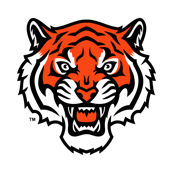 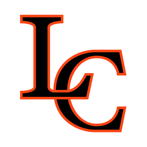 Home Games in Bold7th Grade7th Grade7th Grade8/31/23Wauseon4:30 PM9/7/23Archbold4:30 PM9/14/23Swanton4:30 PM9/21/23Bryan5:00 PM9/28/23Patrick Henry4:30 PM10/5/23Evergreen4:30 PM10/12/23Delta4:30 PM8th Grade8th Grade8th Grade8/31/23Wauseon4:30 PM9/7/23Archbold4:30 PM9/14/23Swanton4:30 PM9/21/23Bryan5:00 PM9/28/23Patrick Henry6:00 PM10/5/23Evergreen4:30 PM10/12/23Delta4:30 PM